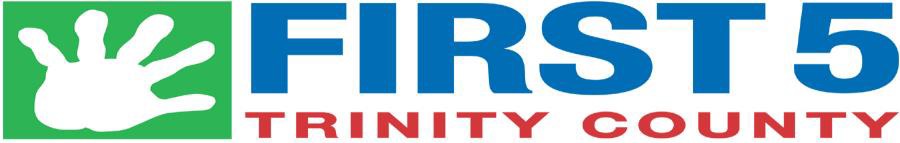 Children & Families Commissionwww.First5Trinity.orgFirst 5 Trinity Children and Families Commission20th ANNIVERSARY CELEBRATION & MEETING AGENDAMonday, December 10, 2018 from 11:30-1:30 p.m.Trinity Alps Golf CourseThe First 5 Trinity County Children and Families Commission is committed to ensuring that persons with disabilities have equal access to full participation in its public meetings.  Those with disabilities needing accommodation to participate in a meeting should contact Suzi Kochems at 530-228-7811 or via email at skochems@trinitycounty.org at least 48 hours in advance of a meeting to request an auxiliary aid or accommodation, such as an interpreter, assistive listening device or alternative format.PUBLIC NOTICEThis agenda is posted at 111 Mountain View Street, Weaverville, and online at www.first5trinity.org at least 72 hours in advance of the meeting. Meeting materials are available for the meeting via email at skochems@trinitycounty.orgCall to Order/Introductions Public Comment: Persons may address the Commission on items not on this agenda. Public comment is limited to three minutes per speaker. Please note that although the Commission is very interested in your concerns, the California Brown Act prohibits the Commission from taking any action this meeting on items not published on this agenda.                                         ACTION ITEMS AS TIME ALLOWS20th Anniversary Celebration-Our Children, Our FutureWhere we’ve been?  Review and Approve the 2017/18 Annual Evaluation Brief-Lisa Watson-30-45 minutesLooking Ahead. Growing a Healthy Trinity County-ACEs Plan-Kelly Rizzi-15 minutes    6)      Looking Ahead-How does First 5 funding benefit the 0-5 population in Trinity      County-let’s hear from our grantees    7)     Adjournment-Next Meeting: February 11, 2019 2:30-4:30 pm For more information concerning items on this, agenda contact Suzi Kochems, Executive Director for the First 5 Trinity Children and Families Commission at 530-228-7811 or skochems@trinitycounty.org	